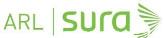 Modelo Cero Accidentes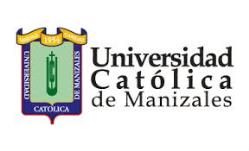 ESTÁNDARES DE SEGURIDAD PARA TRABAJOS EN ALTURAMANTENIMIENTO DE CÁMARASManizales, Septiembre de 2014*  Se debe instalar línea de vida vertical sobre el muro del techoESTÁNDAR DE SEGURIDAD MANTENIMIENTO DE CÁMARASESTÁNDAR DE SEGURIDAD MANTENIMIENTO DE CÁMARASValide con la coordinación de salud ocupacional y el/los Coordinadores de Trabajo en Altura que tanto usted como su acompañante ha recibido la capacitación necesaria para ejecutar la labor, trabajar en alturas y riesgo eléctrico.Valide con la coordinación de salud ocupacional y el/los Coordinadores de Trabajo en Altura que tanto usted como su acompañante ha recibido la capacitación necesaria para ejecutar la labor, trabajar en alturas y riesgo eléctrico.Al iniciar su jornada laboral verifique que los elementos del sistema de protección contra caídas y protección personal estén completos y en buen estado.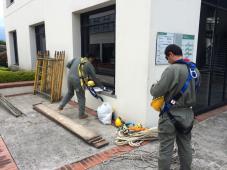 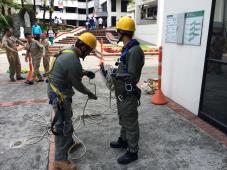 Verifique que las herramientas y elementos de trabajo estén en buen estado y limpios.Verifique que las herramientas y elementos de trabajo estén en buen estado y limpios.Retírese anillos, reloj, pulseras, cadenas.Retírese anillos, reloj, pulseras, cadenas.Colóquese el arnés de cuerpo completo y los equipos de protección contra caída. Solicite a su compañero que inspeccione.Use casco con barboquejo de tres puntos de apoyo, gafas anti empañantes con filtro UV, guantes de protección, ropa de trabajo y calzado antideslizante.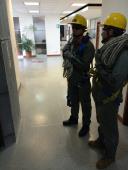 Delimite el área de trabajo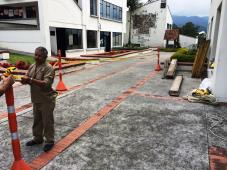 Ascienda a la terraza por la escalera vertical, haciendo uso de la eslinga en “Y”, anclando un gancho a la vez y permaneciendo siempre anclado a por lo menos uno de ellos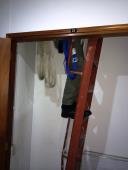 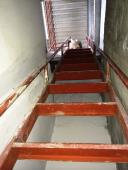 Diligencie el permiso para instalación de líneas de vida desde el techo.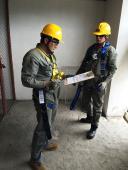 Acceda al techo y camine cerca al muro, sujetado a la línea de vida vertical *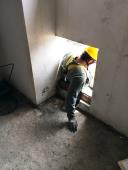 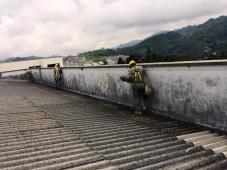 Instale las líneas de vida desde los puntos de anclaje en el techo. Utilice protector para las cuerdas sobre el muro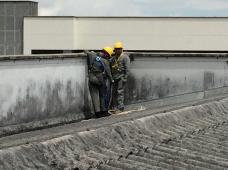 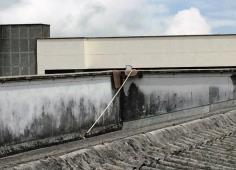 Regrese y descienda de la misma manera que ingresó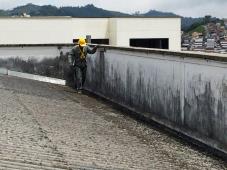 Una vez instaladas las líneas de vida, diligencie el permiso para trabajo sobre andamios y mantenimiento de cámaras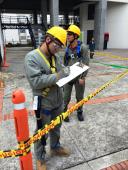 Inicie el armado del andamio asegurando las cada parte de las tijeras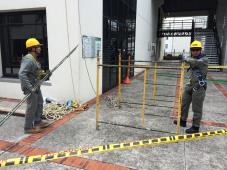 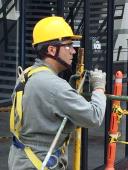 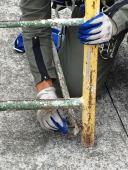 Arme el andamio entre dos personas, cuerpo por cuerpo y asegúrese que la línea de vida quede por dentro del andamio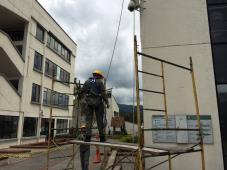 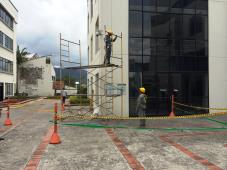 Permanezca siempre anclado a la línea de vida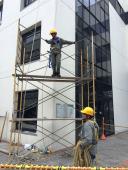 A partir del tercer andamio, utilice línea auxiliar para subir las partes de los otros cuerpos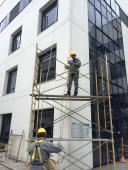 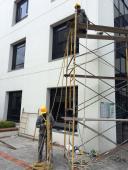 Ubique las escalerillas por el mismo lugarAscienda y descienda siempre por la parte interna del andamio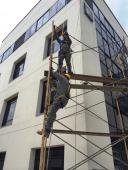 A partir del cuarto cuerpo de andamios, ancle con cuerdas la estructura del andamio a estructuras fuertes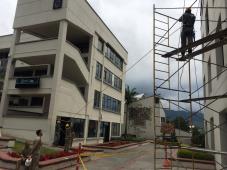 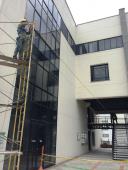 Al finalizar la armada del andamio, cubra con teleras todo el piso de la base del andamio sobre el que va a trabajar. Trabaje siempre dentro del último cuerpo del andamio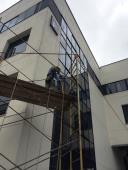 Amarre las teleras al andamio y si requiere armar más cuerpos de andamio, amárrelos entre siAmarre las teleras al andamio y si requiere armar más cuerpos de andamio, amárrelos entre siInstale la línea de posicionamiento una vez esté ubicado en el área de trabajo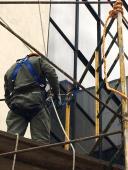 SEGUIMIENTO (V)SEGUIMIENTO (V)Cada que tenga que descender, verifique que se cumplan los pasos anteriores.Cada que tenga que descender, verifique que se cumplan los pasos anteriores.Si encuentra algún riesgo no contemplado en el presente procedimiento, de aviso a coordinación de salud Ocupacional y espera las ordenes respectivas.Si encuentra algún riesgo no contemplado en el presente procedimiento, de aviso a coordinación de salud Ocupacional y espera las ordenes respectivas.(AJUSTES AL ESTÁNDAR) A(AJUSTES AL ESTÁNDAR) ALuego de identificar las medidas que no se ajustan a las características del trabajo, la inoperancia de los formatos, riesgos no contemplados o todo lo que representó alguna desviación en el estándar, se deberán ajustar las medidas necesarias para garantizar la seguridad en toda la actividad.Luego de identificar las medidas que no se ajustan a las características del trabajo, la inoperancia de los formatos, riesgos no contemplados o todo lo que representó alguna desviación en el estándar, se deberán ajustar las medidas necesarias para garantizar la seguridad en toda la actividad.